Szent László Római-Katolikus Teológiai Líceum NagyváradBárdi Rozália-Márta tanítónőSegédanyag a 2020. téli Szitakötő A legkisebb sárkány című meséjéhezRáhangoló játékok, játékos feladatok, ahogy online lehet1.”Nem az, ami...”A játék során a gyerekek különböző tárgyakat nem az eredeti rendeltetésük szerint ,,használnak”. Például: - kislabda, mint hógolyó,gombóc- fakanál, mint karmesteri pálca, varázspálca, teniszütő2.  „Kakukktojás”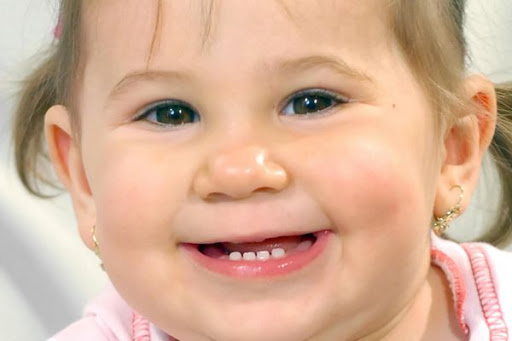 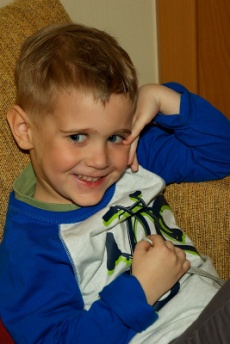 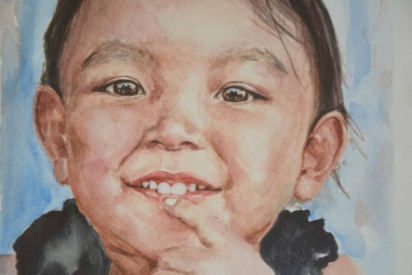 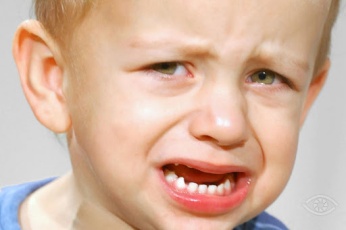 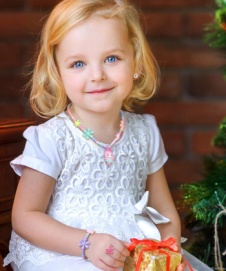 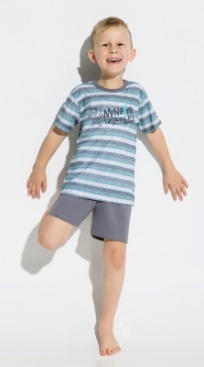 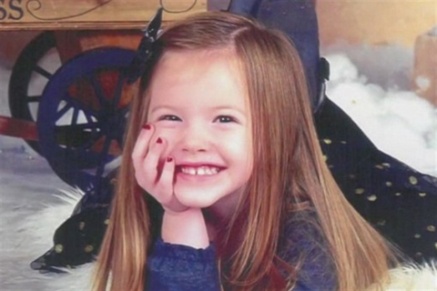 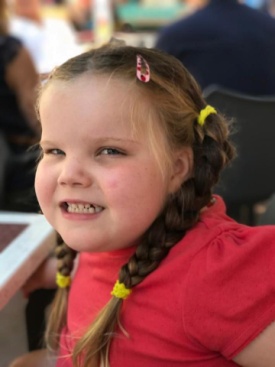 3. A mi osztályunk....Soroljatok fel olyan hasonlóságokat, melyek az osztályt jellemzik!Pééldául: ugyanabba az iskolába járunk, egy korosztályba tartozunk, ismerjük a .....dalt,voltunk kirándulni...4. „Ismerek egy gyereket”Például: Ismerek egy gyereket, akinek hosszú, barna haja, barna szeme van, kék a nadrágja, fehér sportcipőben van... Aki a leírás alapján leghamarabb felismeri kiről van szó, ő mutatja be a következő gyereket.5. Szerep a falonA gyerekek egy cédulára egy, a sárkányt jellemző tulajdonságot (szót, mondatot) írnak.Felolvassuk egymás szavait. Megbeszéljük, hogy valóban jellemző-e. Felírjuk a táblára.Például: pikkelyes, tüzet fúj, elrabolja a királylányt....6. „Az arcomra van írva”Mutasd meg, milyen arcot vágtak a sárkánytestvérek, mikor látták a legkisebb sikertelen próbálkozását!7. „Megkezdett mondatok”A gyerekek előbb a gyík, majd a testvérek szerepéből folytatják:Visszamegyek, mert.....Közénk tartozik, mert....